附件1考生网上报名流程图（www.ntce.cn）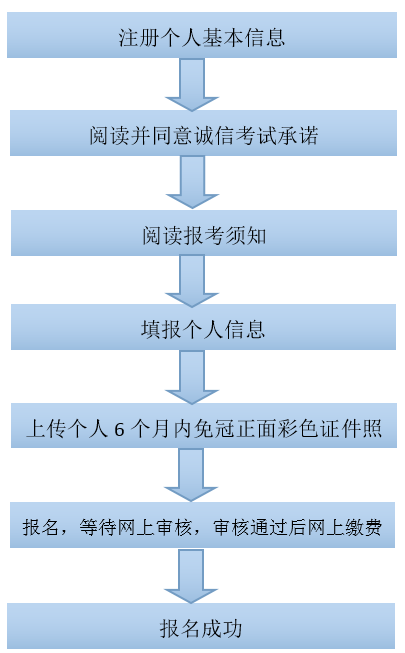 附件22018年上半年全国中小学教师资格考试广西考区笔试咨询联系表考区笔试咨询点地址电话南宁市南宁市招生考试院南宁市民生路维新街南一里9号0771-2852098
0771-2814201南宁市广西师范学院南宁市明秀东路175号广西师院行政楼307室0771-3907897南宁市广西财经学院南宁市明秀西路100号广西财经学院继续教育学院0771-3853117南宁市广西经济管理干部学院南宁市大学东路105号广西经干院继续教育部0771-3244530南宁市广西机电职业技术学院南宁市大学东路101号广西机电职院教务科研处考务科0771-3248625南宁市广西农业职业技术学院南宁市大学东路176号广西农业职业技术学院教务科研处0771-3279401南宁市广西大学南宁市大学路100号广西大学继续教育学院115室0771-3235622南宁市广西民族大学南宁市大学东路188号广西民族大学教务处0771-3265112南宁市五合大学城广西师范学院南宁市明秀东路175号广西师院行政楼307室0771-3907897柳州市柳州市招生考试院柳州市红锋路15号0772-3862386柳州市广西科技大学柳州市东环大道268号广西科技大学继续教育学院0772-2685283桂林
市区桂林市招生考试院桂林市秀峰区解放东路6号306办公室0773-2881993桂林
市区广西师范大学育才校区桂林市育才路15号师大育才校区第二文科综合楼0773-5846465桂林
市区桂林理工大学桂林市建干路12号桂林理工大学继续教育学院0773-5895958桂林
市区桂林师范高等专科学校桂林市临桂区飞虎路9号桂林师范高等专科学校办公楼4楼421教务科研处考务科0773-3975058桂林市
雁山区广西师范大学雁山校区桂林市雁山区雁山镇中路1号0773-5846465梧州市梧州市招生考试院梧州市新兴二路5-4号四楼0774-3825068梧州市梧州学院梧州市富民三路82号梧州学院行政办公楼三楼考务科0774-5836821北海市北海市招生考试院北海市广东南路市教育局4楼0779-3201219北海市北海职业学院北海市西藏路北海职业学院4号楼504室0779-3920656钦州市钦州市招生考试院钦州市新兴路26号0777-2839151钦州市钦州学院钦州市滨海大道12号行政楼202教务处考务管理科0777-2808030贵港市贵港市招生考试院贵港市金港大道1066号教育局大院0775-4573863玉林市玉林市招生考试院玉林市香莞路11号0775-2673522玉林市玉林师范学院玉林市教育东路1303号玉林师范学院办公楼213室0775-2666296百色市百色市招生办百色市右江区城北二路33-2号0776-2853268百色市百色学院百色市中山二路21号百色学院办公楼教务处109室0776-2848133百色市右江民族医学院百色市城乡路98号右江民族医学院教务处考试管理中心0776-2849543贺州市贺州市招生考试院贺州市贺州大道50号0774-5139559贺州市贺州学院贺州市西环路18号贺州学院西校区行政楼0774-5228643河池市河池市招生考试院河池市金城江区教育路105号河池高中科教楼五楼0778-2284397河池市河池学院宜州市龙江路42号河池学院东校区1号教学楼二区311室0778-7921918来宾市广西科技师范学院来宾市铁北大道966号广西科技师范学院科教楼815室教务处教务科0772-6620791崇左市广西民族师范学院崇左市佛子路23号广西民族师范学院办公楼307室0771-7870930